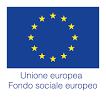 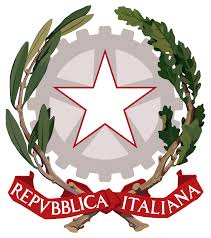 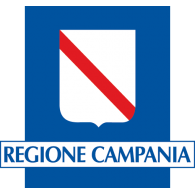 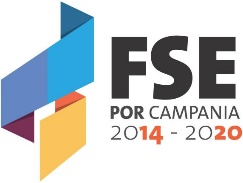 Avviso pubblico per Manifestazione d’interessepercorsi integrati di politica attiva presso gli Uffici Giudiziari della Regione Campania( D.G.R.  n. 298 del 21/06/2016)DOMANDA DI PARTECIPAZIONEIl sottoscritto     	nato  a	Il	Residente/domiciliato1 in  	Indirizzo	CAP	Prov.    	 	 Tel.	Cell.   	Indicare e- mail per ricezione comunicazioni	 	DICHIARAla propria manifestazione di interesse a partecipare ai percorsi integrati di politica attiva presso gli Uffici Giudiziari della Regione Campania attivati in attuazione del Protocollo d’intesa “Promozione di Politica attiva presso gli  Uffici giudiziari della Regione Campania - Piano Giustizia ai sensi della deliberazione della Giunta regionale n. 298 del 21 giugno 2016”.A tal fine,ai sensi degli artt. 46 e 47 del D.P.R. 445 del 28/12/2000 e ss.mm.ii, consapevole delle sanzioni penali, nel caso  di dichiarazioni non veritiere e falsità negli atti, richiamate dall’art. 76 del citato D.P.R.DICHIARAdi aver partecipato all’ultimo intervento formativo dei progetti di perfezionamento presso gli Uffici Giudiziari della Regione Campania (art. 1 comma 144 Legge 147/2013 e prorogati al 30 aprile 2015 a norma dell’art. 1)       di possedere i requisiti di validità morale e condotta irreprensibile ai sensi dell’art. 35, comma 6, Dlgs 165/2011;   non partecipare ad altri interventi di medesima natura di politica attiva del lavoro.SI IMPEGNA Aesibire la documentazione originale su semplice richiesta dell’amministrazione regionale;sottoscrivere, in caso di accettazione della candidatura, prima di essere avviato al percorso, un documento formale di impegno a garantire, nel corso delle  attività:la riservatezza degli atti e dei documenti trattati dagli Uffici Giudiziari;il rispetto della Privacy delle persone coinvolte.1 Indicare indirizzo dove si desidera ricevere eventuali comunicazioniSi trasmettono quale parte integrante della presente domanda:fotocopia documento di identità leggibile in corso di validità;attestazione relativa alla partecipazione all’ultimo intervento formativo dei progetti di perfezionamento presso gli Uffici Giudiziari della Regione Campania (art. 1 comma 344 Legge 147/2013 e prorogati al 30 aprile 2015 a norma dell’art. 1 comma 12 del dl 192/2014 così come modificato dalla l. 27 febbraio 2015, n. 11);Consenso al trattamento dei datiIl sottoscritto, preso atto dell'informativa sulla privacy , con la firma posta in calce alla presente, da il proprio libero ed espresso consenso al trattamento dei propri dati personali ed estende il proprio consenso anche al trattamento dei propri dati sensibili.(Luogo e data)	(Firma del soggetto candidato)Allegare copia di un documento d’identità in corso di validità e sottoscritta avendo cura che tale documento sia leggibile.